УКРАЇНА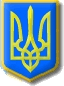 Виконавчий комітет Нетішинської міської радиХмельницької областіР О З П О Р Я Д Ж Е Н Н Я28.01.2020					Нетішин			        № 16/2020-рвПро щорічну основну відпустку Нетішинського міського голови Супрунюка Олександра ОлексійовичаВідповідно до пункту 20 частини 4 статті 42 Закону України «Про місцеве самоврядування в Україні», статей 6, 10 та 12 Закону України «Про відпустки», статті 21 Закону України «Про службу в органах місцевого самоврядування»:1. Вибуваю у щорічну основну відпустку за робочий рік від                                            05 червня 2017 року до 04 червня 2018 року терміном 14 календарних днів від 03 лютого до 16 лютого 2020 року включно.Приступаю до виконання повноважень Нетішинського міського голови                      17 лютого 2020 року.2. Відділу бухгалтерського обліку апарату виконавчого комітету Нетішинської міської ради здійснити оплату за час відпустки, у порядку та розмірах, відповідно до вимог чинного законодавства.Міський голова						     Олександр СУПРУНЮК